ใบรายงานผลสอบประมวลความรู้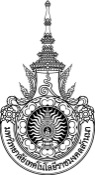 ภาคการศึกษา/ เรียน  	ตามที่ คณะกรรมการสอบประมวลความรู้ ได้ดำเนินการสอบประมวลความรู้ของนักศึกษา	ชื่อ   	ชั้นปี  	รหัส นักศึกษาระดับปริญญาโท หลักสูตร แบบการศึกษา 	  แผน ก แบบ ก1 	  แผน ก แบบ ก2 	  แผน ข  ระบบการศึกษา 	 ภาคปกติ 		  ภาคสมทบ		  ภาคพิเศษ (รหัส 59 เป็นต้นไป)โดยสอบข้อเขียนในวันที่  	และสอบปากเปล่าในวันที่  	ได้ผลคะแนนการสอบ ดังนี้	ผลการสอบข้อเขียน (คะแนนเต็มร้อยละ 50)	ได้คะแนนร้อยละ 		ผลการสอบปากเปล่า (คะแนนเต็มร้อยละ 50)	ได้คะแนนร้อยละ 			รวมได้คะแนนร้อยละ 	สรุปผลการสอบ ดังนี้	  สอบผ่าน (Satisfactory) ได้คะแนนรวม ร้อยละ 70 ขึ้นไป	  สอบไม่ผ่าน (Unsatisfactory) ได้คะแนนรวมน้อยกว่า ร้อยละ 70 นักศึกษาต้องดำเนินการขอสอบใหม่	  สอบผ่านแบบมีเงื่อนไข โดยให้ดำเนินการ ดังนี้ 	จึงเรียนมาเพื่อโปรดทราบลงนามรับรองผลการสอบลงชื่อ...................................................ประธานกรรมการสอบ	ลงชื่อ....................................................กรรมการสอบ	()	()	วันที่........../............/..................	วันที่........../............/..................ลงชื่อ...................................................ประธานกรรมการสอบ	ลงชื่อ....................................................กรรมการสอบ	()	()	วันที่........../............/..................	วันที่........../............/..................ลงชื่อ...................................................ประธานกรรมการสอบ	ลงชื่อ....................................................กรรมการสอบ	()	()	วันที่........../............/..................	วันที่........../............/..................1. ประธานกรรมการบริหารหลักสูตร2. คณบดี รับทราบ ความเห็นอื่น คือ ..........................................................................ลงชื่อ................................................(.......................................................)............/................/.................. อนุมัติ ความเห็นอื่น คือ ..........................................................................ลงชื่อ................................................(.......................................................)............/................/.................